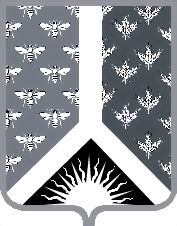 СОВЕТ НАРОДНЫХ ДЕПУТАТОВ НОВОКУЗНЕЦКОГО МУНИЦИПАЛЬНОГО РАЙОНАР Е Ш Е Н И Еот 27 августа 2021 г. № 195-МНПАО внесении изменений в приложение к решению Совета народных депутатов Новокузнецкого муниципального района от 26.11.2020 № 152-МНПА «Об утверждении Прогнозного плана (программы) приватизации муниципального имущества Новокузнецкого муниципального района на 2021 год»Принято Советом народных депутатовНовокузнецкого муниципального района26 августа 2021 г.1. Внести в приложение к решению Совета народных депутатов Новокузнецкого муниципального района от 26.11.2020 № 152-МНПА «Об утверждении Прогнозного плана (программы) приватизации муниципального имущества Новокузнецкого муниципального района на 2021 год» изменения, дополнив таблицу раздела 2 строками следующего содержания:2. Настоящее Решение вступает в силу со дня, следующего за днем его официального опубликования.Председатель Совета народных депутатов Новокузнецкого муниципального района                                                                             Е.В. ЗеленскаяГлава Новокузнецкого муниципального района                                                                              А.В. Шарнин«4.Автомобиль АРС14ШЗИЛ131Кемеровская область, Новокузнецкий  район, п. Осиновое Плесо, ул. Пролетарская, д. 31аИдентификационный номер VIN: отсутствует,регистрационный знакР 810 ВА 1423 квартал5.Автомобиль ПАЗ 32053-70Кемеровская область, Новокузнецкий район,п. Степной, ул. Старцева, д. 16Идентификационный номер VINХ1М3205СХВ0004794,регистрационный знакАО 253 423 квартал6.Автомобиль LADA 210740Кемеровская область,Новокузнецкий район, п. ст. Тальжино, ул. Свердлова, д. 31 аИдентификационный номер VINХТА21074082770736,регистрационный знакВ683ТР 42 3 квартал7.Автомобиль ВАЗ 21070Кемеровская область, Новокузнецкий район, с. Сосновка, ул. Калинина, д. 111Идентификационный номер VIN ХТА21070011391008,Регистрационный знак Х 169 ЕУ 423 квартал»